Press Kit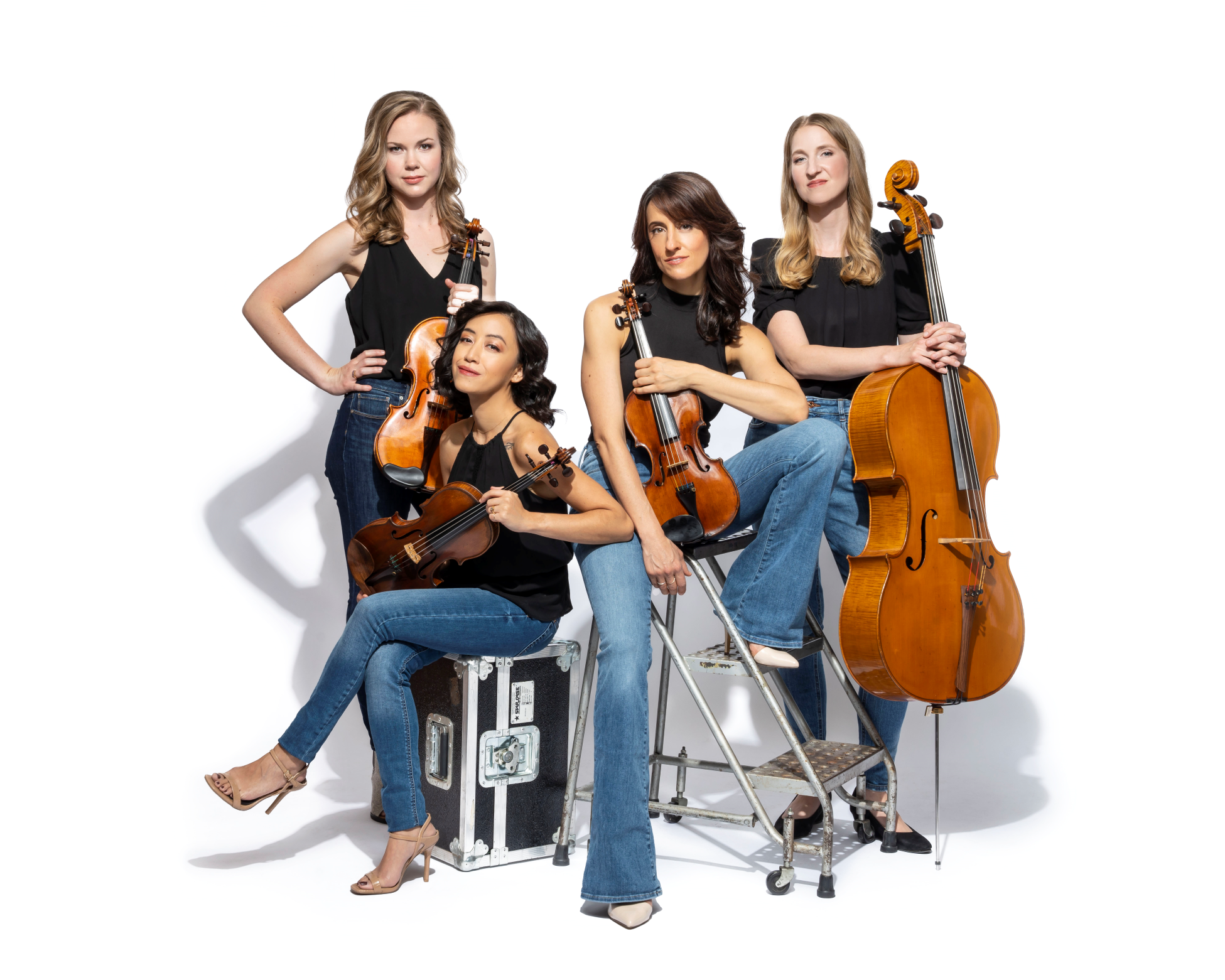 BiographyVictoria Moreira, violinNaomi Culp, violinSusan Bengtson Price, violaHope Shepherd DeCelle, celloFrom the tango of the Rio de la Plata to the string quartets of Silvestre Revueltas, the KAIA String Quartet is an ensemble devoted to promoting the rich and colorful music of Latin America. Active performers in both the US and abroad, highlights of the most recent season include a collaboration with Jazz singer Paul Marinaro and performances at Chicago area venues including the Studebaker Theatre, the Epiphany Center for the Arts, the Morton Arboretum, the Mozart Immersive Experience, and the Kenilworth Assembly Hall. The quartet's most recent tour of Uruguay and Argentina included a performance at Teatro Colón in Buenos Aires.The Quartet plays an active role in Chicago's music scene and has performed at the Chicago Latino Music Festival, the Ear Taxi Festival, and Chamber Music on the Fox. In 2017, KAIA was the first ensemble in residence at Chicago's classical radio station, WFMT. During this residency they explored the world of Latin classical music with audiences through daily radio segments, performances and broadcasts around the city and the production of KAIA Kids, a series of children's education videos.Celebrated by Downbeat magazine for its ability to "beautifully blur the lines between jazz, classical, Latin and world music" KAIA’s album collaboration with Fareed Haque was chosen by Chicago Tribune’s Howard Reich as one of the top ten classical recordings of 2018. Their album, Sureño, explores the music and relationship of Argentinian composers Astor Piazzolla and José Bragato. The latest recording project released in 2020 includes a collaboration with jazz pianist Ryan Cohan in his work Originations. KAIA together with Cohan and his chamber ensemble were featured performing this piece at 2019 Chicago's Jazz Fest main stage. KAIA is deeply devoted to music education. They are teaching artists for Ravinia's Reach*Teach*Play program and for Classical Music Chicago's Young Peoples' Concerts program. KAIA founded DePaul University's Community Music Division chamber program where they inspire the next generation of performers. During the 2023-24 season, the KAIA String Quartet was invited to teach and perform at Michigan State University and Carthage College as artists-in-residence. In the summer of 2023, KAIA was on the New England Music Camp's Chamber Music Intensive faculty as the resident quartet and will be returning in the summer of 2024. Since 2018, KAIA has been the ensemble-in-residence for the Elgin Youth Symphony Orchestra's Summer Chamber Music Camp. The quartet traveled to Tijuana, Mexico to present and perform in schools through the sponsorship of the Mainly Mozart Festival annually between 2013 and 2017.Program Proposals for 2023-2024 Season Program #1: Depictions of Traditions Wapango by Paquito D'Rivera String Quartet No. 3 by Claudio Santoro Allegro Lento Vivo Andante Cuarteto Virreinal by Miguel Bernal Jiménez AllegroZarabanda con variacionesMinuéMosso e spigliatoTres Tangos by Ruben González San FrancisoWashingtonSanta FeProgram #2: From Argentina to MexicoTres Movimientos Porteños by Jose BragatoPopularRomanticoCultoString Quartet No. 3 by Claudio SantoroAllegroLentoVivoAndanteCuarteto de Arcos No. 1 by Carlos Chávez Allegro Adagio Vivo Sostenuto Cuarteto Virreinal by Miguel Bernal Jiménez AllegroZarabanda con variacionesMinuéMosso e spigliatoProgram #3: In MotionTango Ballet for String Quartet by Astor PiazzollaTítulosLa CalleEncuentro-OlvidoCabaretSoledadLa CalleString Quartet No. 3 by Claudio SantoroAllegroLentoVivoAndanteMetro Chabacano by Javier ÁlvarezString Quartet No. 1 by Julian OrbónPoco Allegro, non troppo quasi moderatoMolto AllegroLento MestoAllegroProgram #4: Celebrating Latin American Women Ímpetu by Laura Chavez-BlancoString Quartet in B minor by Teresa Carreño Allegro Andante Scherzo Allegro Risoluto Cánticos Primigenios for String Quartet by Beatriz Lockhart Cuarteto Modal for String Quartet by Maria Teresa Prieto Dórico Lidio Eólico Jónico Quartet No. 2 Mestizo by Maria Granillo Repertoire List  Latin-American Repertoire  Latin-American Repertoire ContinuedLatin-American Repertoire Continued Non Latin-American RepertoireEducational Presentations Presentation 1: Uses of music throughout time 40-50 minute presentation with musical excerpts, narration, audience interaction and question and answer. Ages: Grades K-8  Materials: Map, timeline, visuals of composers, countries and the use of music Description: This presentation shows the variety of ways that music has been used throughout time, from choral music to storytelling, to depictions of nature and cultural traditions.  Objective: To show that music can be something more than just something to listen to. It can be used to serve different purposes. Repertoire: Bach, Saint Saens, Tchaikovsky, Turina, John Williams, Mozart Presentation 2: A Trip Around the World 40-50 minute presentation with musical excerpts, narration, audience interaction and question and answer. Ages: Grades K-8 Description: This presentation shows different styles of music and ways music was used in different countries and cultures and has many interactive elements. Objective: To expose students to many different styles and purposes of music from around the world. Repertoire includes music from : Japan, Argentina and Uruguay, Italy, Russia, Brazil, USA, Israel, and AustriaPresentation 3: Music of Spain and Latin America 40-50 minute presentation with musical excerpts, narration, audience interaction and question and answer. Ages: Grades K-8 Description: Students will hear a variety of dance and classical music from different Latin American countries.  Objective: To expose students to the music and traditions in Latin America and Spain through music Repertoire: Turina (Spain), Orbon (Cuba), Revueltas (Mexico), Joropo (Venezuela), Tango (Argentina and Uruguay), Maxixe y Choro (Brazil)Presentation 4: Ups and Downs 30-45 minute presentation with musical excerpts, narration, audience interaction and question and answer. Ages: Grades Prek-5Description: An interactive explanation of 4 basic elements of music through movement Objective: To help students recognize and experience the extreme elements that exist in music Repertoire: Twinkle Twinkle Little Star, Allegro, Perpetual Motion, Long Long AgoPhotography by Todd Rosenberg 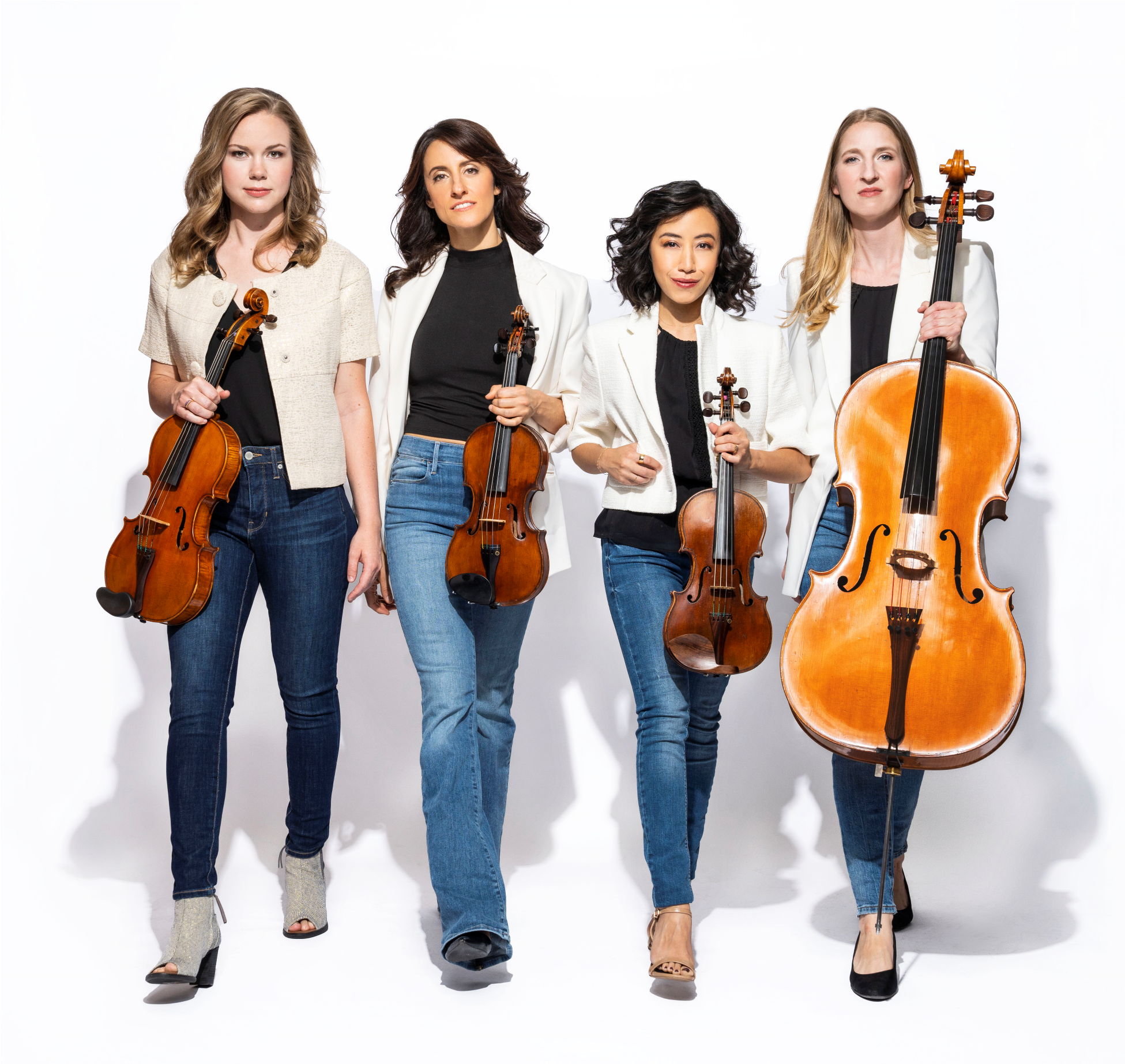 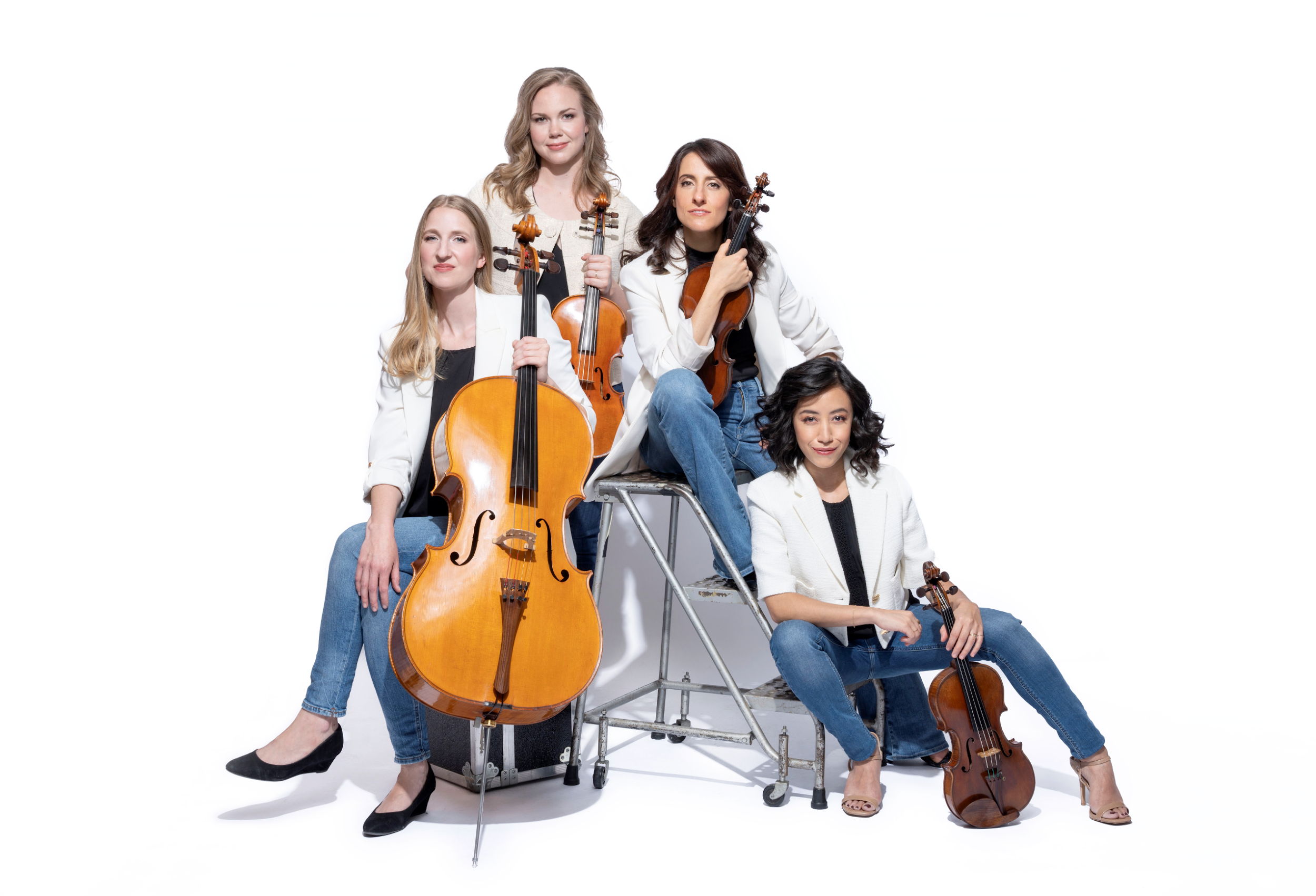 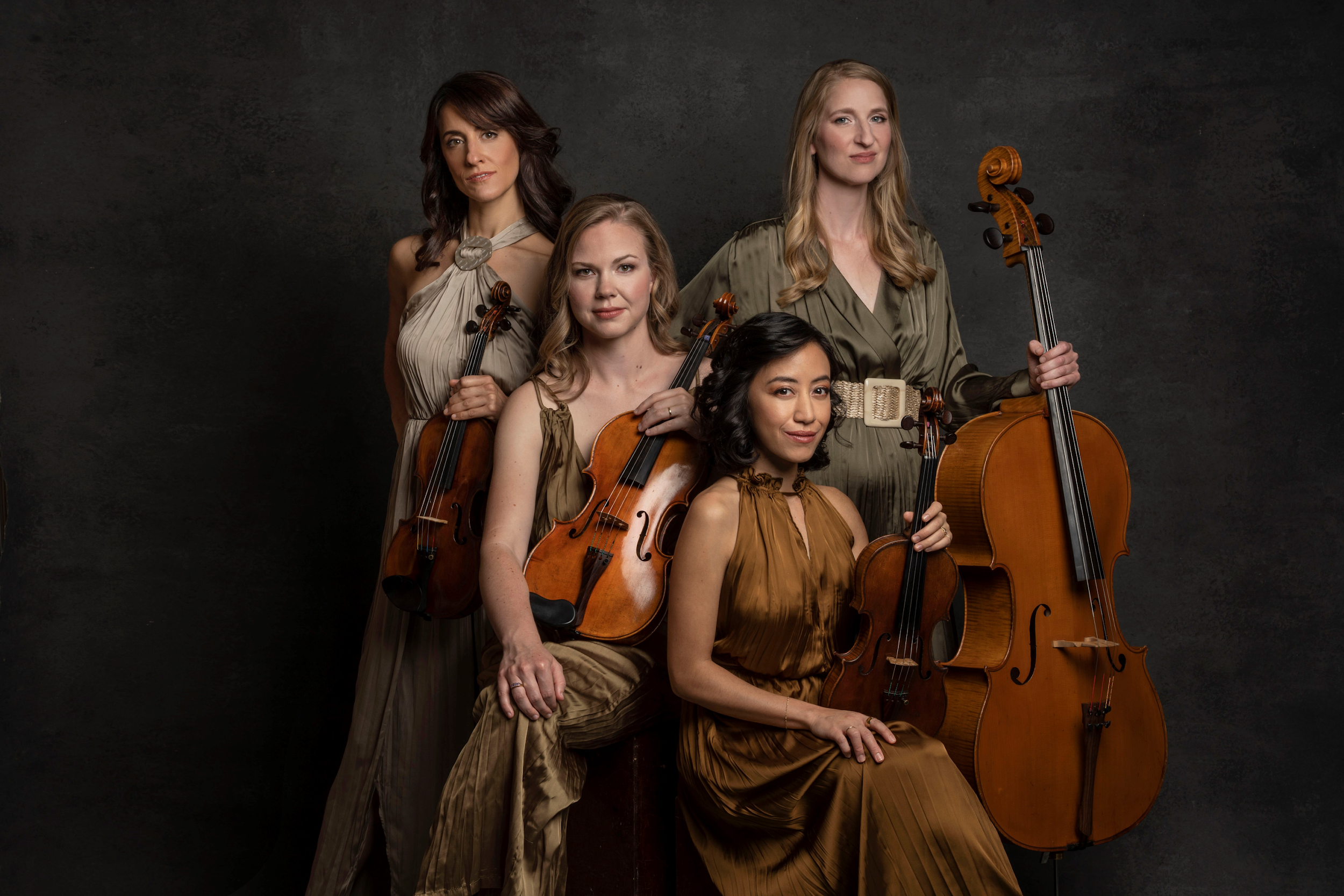 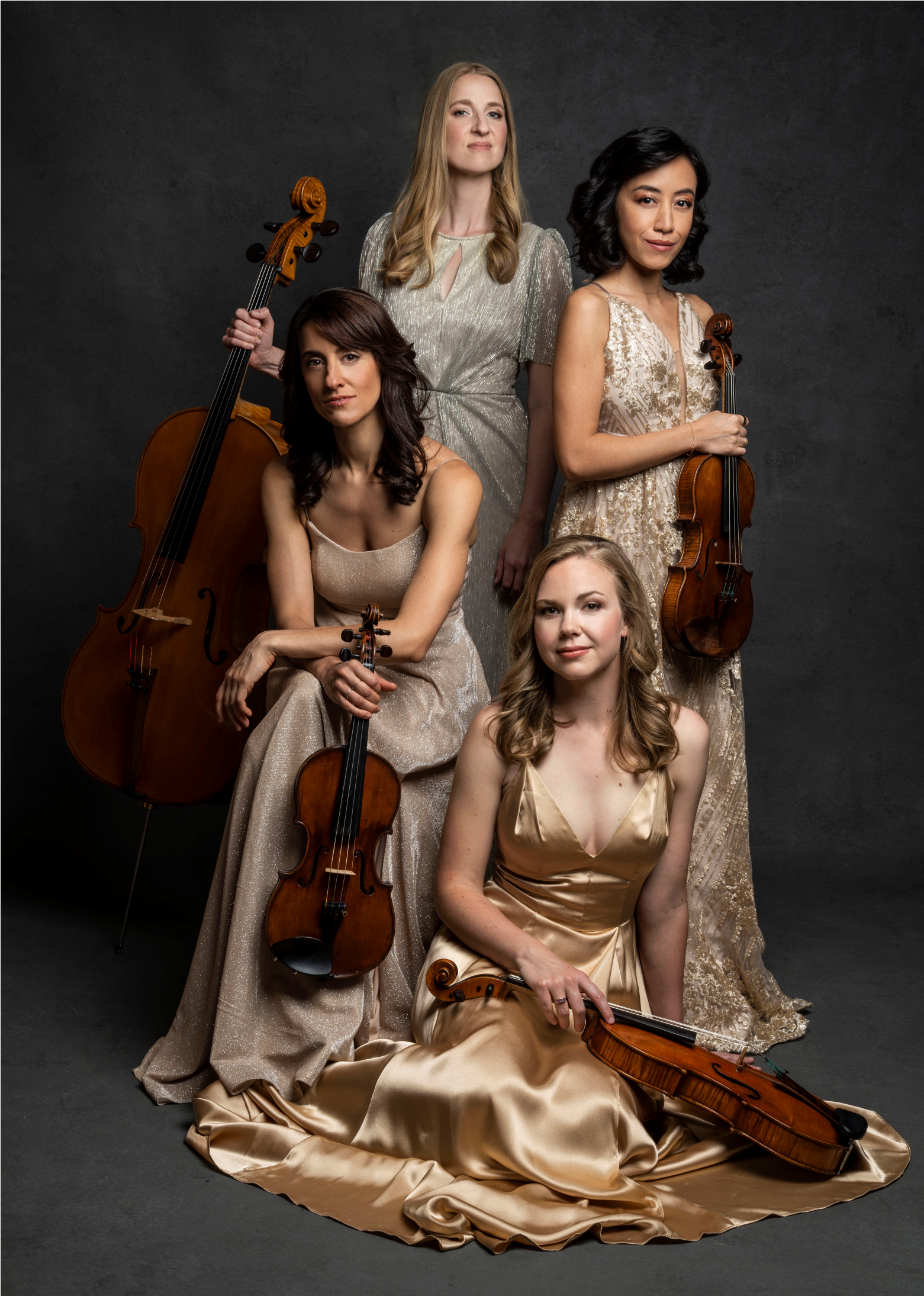 Alvarez, Javier	 Metro ChabacanoAngulo, EduardoEl Alevín For String Quartet and GuitarBarilari, ElbioAntique Store for String QuartetCanyengueTango StringsBernal Jiménez, MiguelCuarteto VirreinalBragato, JoséTres Piezas Para Cuarteto de Cuerdas ****Brouwer, Leo  Quintet for Guitar and String QuartetChávez, CarlosString Quartet No. 1Chávez-Blanco, LauraÍmpetuCordero, RoqueString Quartet No.1D’Rivera, PaquitoJoropoWapangoFresedo, OsvaldoVida MiaGardel, CarlosPor Una CabezaGinastera, AlbertoString Quartet No.1String Quartet No.2Golijov, OsvaldoYiddishbbukGonzalez, RubenWashingtonSan FranciscoSanta FeLaurenz, PedroMilonga de Mis AmoresLeone, GustavoLorenz, RicardoUna Voz, Un Grito, Un LamentoRed QuintetString Quartet No.3Vanishing Borders for Clarinet QuintetMartinez de Velasco, AndresLlegandoMatos- Rodriguez, GerardoLa CumparsitaMores, MarianoTaquito MilitarNepomuceno, AlbertoString Quartet No.1String Quartet No.2Orbón, JuliánString Quartet No.1Piana, SebastianViejo CiegoPiazzolla, AstorPrieto, María TeresaAdios NoninoAllegro TangibleBalada para un locoBragatissimoCalambreCoralCuatro Estaciones PorteñasDeus XangoEl Burdel de las MarionetasEscualo	Five Tango SensationsFracanapaFuga y MisterioLa Muerte del AngelMelodia en La MenorMilonga de la AnunciacionMilonga del AngelTangata del AlbaTango BalletZitaCuarteto ModalRada, RubénCandombe para GardelRevueltas, SilvestreString Quartet No.2, MagueyesString Quartet No.4, Musica de Feria Santoro, ClaudioString Quartet No. 3Villa-Lobos, HeitorString Quartet No. 1String Quartet No. 6Bartok, BelaBeach, AmyString Quartet No.2Piano Quintet Op. 67Beethoven, Ludwig VanString Quartet Op. 18 No. 1String Quartet Op. 18 No. 4String Quartet Op.59 No.2	String Quartet Op. 132Borodin, AlexanderCohan, RyanString Quartet No.1OriginationsDebussy, ClaudeString Quartet in G Minor, Op.10Dvořák, AntoninCypresses for String Quartet B. 152Haydn, Franz JosephString Quartet in D Major, Op.20 No.4String Quartet in G Major, Op.76 No.1String Quartet in D Minor, “Quinten” Op.76 No.2String Quartet in C Major, “Emperor” Op.76 No.3String Quartet in Bb Minor, “Sunrise” Op.76 No.4	String Quartet in Eb Major, “The Joke” Op.33 No.2Górecki, MikolajOverture for String QuartetGrieg, EdvardGillespie, AmosString Quartet in G minor, Op. 27Chicago-LucerneMozart, Wolfgang AmadeusString Quartet No. 15 in D minor K. 421String Quartet No. 18 in A Major K. 464Miller, Julia A.for5 for string quartet & electronics4twenty for string quartet & electronicsNon Latin-American Repertoire ContinuedProkofiev, SergeiPrice, FlorenceString Quartet No. 2 in F Major, Op. 92Piano Quintet in A minorPuccini, GiacomoCrisantemiRan, ShulamitRavel, MauriceString Quartet No. 3 Glitter, Shards, Doom, MemoryIntroduction et Allegro for Harp, Flute, Clarinet and String QuartetSchumann, Robert 	 Piano quintet in E-flat Major, op.44  Shostakovich, Dimitri  Piano Quintet in G Minor, Op.57 String Quartet No. 8 in C minor, Op.110 String Quartet No. 9 in Eb Major, Op. 117  	 	 	 Smetana, Bedrich 	 String Quartet No.1 From My Life Stravinsky, Igor 	 Three Pieces for String Quartet Tchaikovsky, Pyotr 	 String Quartet in D Major, No. 1, Op.11 Turina, Joaquín Ulery, Matt	 La Oración del ToreroBecome Giant 